Riverside Catering School Meals – Four Choice Menu 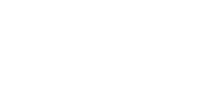 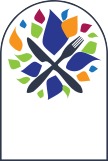 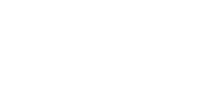 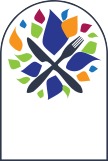 Week314/06/2105/07/2130/08/2120/09/2111/10/2108/11/21MondayTuesdayWednesdayThursdayFridayWeek314/06/2105/07/2130/08/2120/09/2111/10/2108/11/21Chicken Tikka Masala & Naan Bread (H/M)Chicken Enchilada (H/M)Cottage Pie (H/M)Sausage & Yorkshire PuddingFish FingersWeek314/06/2105/07/2130/08/2120/09/2111/10/2108/11/21Quorn Slice  (V)Quorn Hot Dog (V)Cheese & Tomato Pizza (V)Quorn Tortilla Stack (H/M) (V)Cheese Flan (H/M) (V)Week314/06/2105/07/2130/08/2120/09/2111/10/2108/11/21Jacket Potato with Cheese/Beans/TunaJacket Potato with Cheese/Beans/TunaJacket Potato with Cheese/Beans/TunaJacket Potato with Cheese/Beans/TunaJacket Potato with Cheese/Beans/TunaWeek314/06/2105/07/2130/08/2120/09/2111/10/2108/11/21Tuna Sandwich/WrapHam Sandwich/WrapEgg Sandwich/WrapTuna Sandwich/WrapCheese Sandwich/WrapWeek314/06/2105/07/2130/08/2120/09/2111/10/2108/11/21Boiled RiceRoast PotatoesSavoury RiceDiced PotatoesPotato WedgesRoast & Creamed PotatoesChipsWeek314/06/2105/07/2130/08/2120/09/2111/10/2108/11/21Seasonal VegetablesSeasonal VegetablesSeasonal VegetablesSeasonal VegetablesSeasonal VegetablesWeek314/06/2105/07/2130/08/2120/09/2111/10/2108/11/21Chocolate & Orange Sponge & Chocolate SauceStrawberry MousseAustralian CrunchIce Cream & FruitFlapjack & CustardCupcakeJam Whirl & CustardCookie & MilkChocolate BrownieBun & Juice